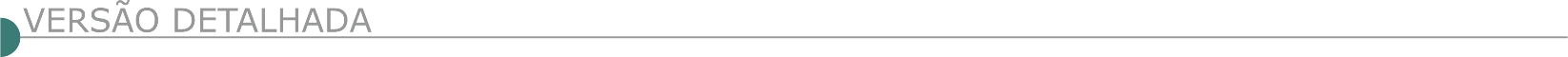 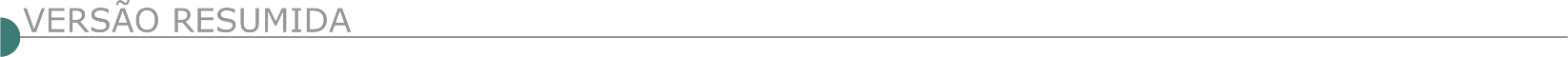  PREFEITURA MUNICIPAL DE CONCEIÇÃO DO MATO DENTRO/MG AVISO DE LICITAÇÃO – CONCORRÊNCIA Nº 016/2020. O Município de Conceição do Mato Dentro – MG torna público que realizará o Processo nº 233/2020 – Concorrência nº 016/2020, cujo objeto é o Registro de Preço, pelo prazo de doze meses, par futura e eventual contratação de empresa para execução de serviços da obra de regularização, execução de base e drenagem das estradas vicinais do município de Conceição do Mato Dentro/MG, conforme Memorial Descritivo, Cronograma Físico Financeiro e Planilha Orçamentária de Custos, anexos ao Edital n° 233/2020. Dia da abertura: 16 de fevereiro de 2021, às 09h00min. Informações pelo telefone (31) 3868-2398 - Edital disponível no site oficial do Município – www.cmd.mg.gov.br.  PREFEITURA MUNICIPAL DE CONSELHEIRO LAFAIETE/MG TOMADA DE PREÇO Nº 013/2020 A Prefeitura Municipal de Conselheiro Lafaiete torna público que fará realizar licitação, na modalidade Tomada de Preço nº 013/2020, para Contratação de empresa ME, MEI ou EPP atuante no ramo de arquitetura e/ou engenharia consultiva para elaboração de projetos básicos e executivos de arquitetura e complementares visando a restauração do Monumento dos Trabalhadores, no município de Conselheiro Lafaiete/ MG, conforme projetos, quantitativos e condições contidos no Anexo I, integrante do Edital. Data abertura: 27/01/2021, às 09h:30min. No Edifício Solar Barão de Suassui, situado na Rua Barão do Suassuí, 106 - Boa Vista, Conselheiro Lafaiete - MG, 36400-000. Esclarecimentos pelo telefone (31) 3769-2533. O edital poderá ser retirado no site: www.conselheirolafaiete.mg.gov.br. PREFEITURA MUNICIPAL DE GOVERNADOR VALADARES – MG TOMADA DE PREÇOS Nº 08/2020 Aviso de Licitação. O Município de Governador Valadares/Mg, através da Secretaria Municipal de Administração, torna público O aviso de republicação da tomada de preço n° 08/2020 – PAC 789/2020, tipo menor preço global, referente à Contratação de empresa especializada em engenharia para construção do Centro de Atenção Psicossocial – CAPS II. Houve retificação do edital. Os interessados poderão obter o Edital da “Tomada de Preço”, através do site www.valadares.mg.gov.br. Informações: Rua Marechal Floriano n. 905, Centro, 3º andar, na sala da Comissão Permanente de Licitação, ou pelo e-mail cpl@valadares.mg.gov.br. Data para a entrega e abertura dos envelopes: 28 de janeiro 2021, até às 14:00 horas.  PREFEITURA MUNICIPAL DE IPATINGA - AVISO DE REPUBLICAÇÃO DE LICITAÇÃO - CONCORRÊNCIA PÚBLICA N.º 021/2020 - SESUMA Tipo Menor Preço Global - Abertura: 12/02/2021 às 14h - Protocolo até às 13h do mesmo dia. OBJETO: Contratação de empresa, em regime de empreitada por preços unitários, prestação de serviços continuados, sob demanda, do tipo implantação e manutenção de sinalização semafórica, com fornecimento de materiais e toda mão de obra necessária, com o intuito de qualificar, regulamentar e promover controle do tráfego nas vias sobre circunscrição do Município de Ipatinga, conforme o TERMO DE REFERÊNCIA - ANEXO I e em conjunto com as ESPECIFICAÇÕES TÉCNICAS - ANEXO IA. Edital disponível no site da PMI: www.ipatinga.mg.gov.br/licitacoes. Demais informações: Seção de Compras e Licitações (31) 3829-8240, 08h às 18 h, Av. Maria Jorge Selim de Sales, 100, Centro, CEP: 35.160- 011, Ipatinga/MG. Célio Roberto de Andrade, Secretário Municipal de Serviços Urbanos e Meio Ambiente, em 08/01/2021. PREFEITURA MUNICIPAL DE LAGOA GRANDE – MG PROCESSO LICITATÓRIO Nº: 007/2021 – PREGÃO PRESENCIAL Nº: 006/2021Objeto: Contratação de empresa especializada na prestação de ser- viços de locação de caçambas estacionárias, com destinação final de resíduos comuns, para atender a Secretaria Municipal de Infraestrutura e Obras Públicas e Agropecuária e Meio Ambiente. Data da abertura: 28/01/2021 ás 08:30 horas. Maiores informações e o edital completo poderão ser obtidos com a pregoeira. Tel.: (034) 3816-2900 ou pelo e-mail: licitacao.lagoagrande@hotmail.com.  PREFEITURA MUNICIPAL DE MARIANA REPUBLICAÇÃO PREGÃO PRESENCIAL N°055/2020 Objeto Registro de Preço para contratação de empresa especializada para prestação de serviços de limpeza e manutenção de espaços públicos do Município de Mariana MG. Abertura: 22/01/2021 às 08:45min. Informações, Praça JK S/Nº, Centro de 08:00 às 17:00horas. Site: www.pmmariana.com.br, e-mail: licitacaoprefeiturademariana@gmail.com. Tel.: (31)35579055. TOMADA DE PREÇO N°001/2021. Objeto: Contratação de empresa de engenharia /arquitetura para execução da reforma da Casa de Cultura de Furquim e da sede da Corporação Musical-Distrito de Furquim Município de Mariana. Abertura: 28/01/2021 às 08:45min. Informações, Praça JK S/Nº, Centro de 08:00 às 17:00horas. Site: www.pmmariana.com.br, e-mail: licitacaoprefeiturademariana@gmail.com. Tel.: (31)35579055.  PREFEITURA MUNICIPAL DE MEDEIROS PROCESSO LICITATÓRIO 02/2021, TOMADA DE PREÇOS 02/2020 A Prefeitura Municipal de Medeiros, Torna Público o Aviso de Licitação Referente ao Processo Licitatório 02/2021, Tomada de Preços 02/2021, Com abertura dia 28-01-2021 As 08:30 Hs, com o objeto: Contratação e Empresa Especializada para Realização de Pavimentação Asfáltica nas Ruas Sebastião Venâncio Machado, Joaquim Calixto de Sousa, Cassimiro Alves, José Bernardes Lemos, Honório José Teotônio e João Hernesto Gomes, Conforme Especificações Contidas no Edital e Projeto Básico, Convênio N°1491000918/2021 SEGOV/AGE, Processo Nº 1490.01.0002848/2021-39. As Obras Incluem O Fornecimento de Materiais, Equipamentos e Mão de Obra. O Edital completo e maiores informações poderão ser obtidas, Na Sede da Prefeitura Municipal de Medeiros, Avenida Clodoveu Leite De Faria, 400 – Centro – Medeiros, Cep 38930-000 Ou Pelo Site www.medeiros.mg.gov.br.  PREFEITURA MUNICIPAL DE MEDINA/MG TOMADA DE PREÇO 002/2021 Rua Sete de Setembro, 22, Centro - CNPJ: 18.414.607/0001-83 - Fone: (33) 3753-1721 - E-mail: licitacao@medina.mg.gov.br - PROCESSO 002/2021 - TOMADA DE PREÇO 002/2021 - Objeto: Contratação de empresa para execução de pavimentação em bloquete sextavado em vias públicas do Distrito de Tuparecê no município de Medina/MG. Abertura dia 01/02/2021 às 8h00min.  PREFEITURA MUNICIPAL DE MONTES CLAROS AVISO DE LICITAÇÃO PROCESSO LICITATÓRIO N°. 0671/2020 TOMADA DE PREÇOS N°. 019/2020 O Município de Montes Claros/MG, através da Secretaria Municipal de Infraestrutura e Planejamento Urbano e da Comissão Permanente de Licitação e Julgamento, designada pelo Decreto Municipal n°. 4.066, de 06 de julho de 2020, torna público o edital de Tomada de Preço n°. 019/2020, para Contratação de sociedade empresária especializada para execução de obras de Reforma da Praça Manoel José, com fornecimento de materiais, na área urbana do município de montes claros. Prazo para a entrega dos envelopes: até às 09h do dia 05/02/2021. Data da sessão: às 09h30 do dia 05/02/2021. Íntegra do edital: https://licitacoes.montesclaros.mg.gov.br/. Contato: (38) 2211- 3190 - Comissão Permanente de Licitação e Julgamento.  PREFEITURA MUNICIPAL DE SÃO SEBASTIÃO DA VARGEM ALEGRE-MG – PROCESSO LICITATÓRIO N.º 001/2021 – PREGÃO PRESENCIAL N.º 001/2021 Torna público a realização do processo licitatório n.º 001/2021 – Pregão Presencial n.º 001/2021, que tem por objeto a contratação de empresa para o serviço de coleta regular de resíduos sólidos urbanos no município de São Sebastião da Vargem Alegre, incluindo transporte até destinação final e demais aspectos relativos à prestação dos serviços. Abertura dos envelopes: 21/01/2021 às 09:00 hs. Edital na Prefeitura Municipal das 08:00 às 11:00hs e 12:00 às 16:00 em dias úteis. ÓRGÃO LICITANTE: COPASA-MG EDITAL: Nº CPLI. 1120210002Endereço: Rua Carangola, 606, térreo, bairro Santo Antônio, Belo Horizonte/MG.Informações: Telefone: (31) 3250-1618/1619. Fax: (31) 3250-1670/1317. E-mail: cpli@copasa.com.br. Endereço: Rua Carangola, 606, térreo, bairro Santo Antônio, Belo Horizonte/MG.Informações: Telefone: (31) 3250-1618/1619. Fax: (31) 3250-1670/1317. E-mail: cpli@copasa.com.br. OBJETO: selecionar, dentre as propostas apresentadas, a proposta considerada mais vantajosa, de acordo com os critérios estabelecidos neste Edital, visando a execução, com fornecimento parcial de materiais, das obras e serviços de crescimento vegetativo e manutenção nas redes e ligações prediais de água, bem como de melhorias operacionais e manutenção de unidades operacionais e administrativas do Sistema de Abastecimento de Água, no âmbito da Gerência Regional de Pouso Alegre, incluindo vilas e favelas.DATAS: Entrega:02/02/2021 até às 08:30Abertura: 02/02/2021 às 08:30.Prazo de execução: 20 meses.VALORESVALORESVALORESVALORESValor Estimado da ObraCapital Social Igual ou SuperiorGarantia de PropostaValor do EditalR$ 12.669.233,75R$ -R$ -R$ -CAPACIDADE TÉCNICA: a) Rede de água com diâmetro igual ou superior a 50 (cinquenta) mm ou rede de esgoto com diâmetro igual ou superior a 150 (cento e cinquenta) mm;b) Ligação predial de água;c) Correção de vazamento de água ou construção de rede de água;d) Pavimento asfáltico (CBUQ e/ou PMF).CAPACIDADE TÉCNICA: a) Rede de água com diâmetro igual ou superior a 50 (cinquenta) mm ou rede de esgoto com diâmetro igual ou superior a 150 (cento e cinquenta) mm;b) Ligação predial de água;c) Correção de vazamento de água ou construção de rede de água;d) Pavimento asfáltico (CBUQ e/ou PMF).CAPACIDADE TÉCNICA: a) Rede de água com diâmetro igual ou superior a 50 (cinquenta) mm ou rede de esgoto com diâmetro igual ou superior a 150 (cento e cinquenta) mm;b) Ligação predial de água;c) Correção de vazamento de água ou construção de rede de água;d) Pavimento asfáltico (CBUQ e/ou PMF).CAPACIDADE TÉCNICA: a) Rede de água com diâmetro igual ou superior a 50 (cinquenta) mm ou rede de esgoto com diâmetro igual ou superior a 150 (cento e cinquenta) mm;b) Ligação predial de água;c) Correção de vazamento de água ou construção de rede de água;d) Pavimento asfáltico (CBUQ e/ou PMF).CAPACIDADE OPERACIONAL: a) Rede de água com diâmetro igual ou superior a 50 (cinquenta) mm e com extensão igual ou superior a 21.400 (vinte e um mil e quatrocentos) m ou rede de esgoto com diâmetro igual ou superior a 150 (cento e cinquenta) mm e com extensão igual ou superior a 21.400 (vinte e um mil e quatrocentos) m.b) Rede de água com tubulação de PVC e/ou ferro fundido e/ou aço e/ou concreto, com diâmetro igual ou superior a 400 (quatrocentos) mm e com extensão igual ou superior a 1.500 (um mil e quinhentos) m ou rede de esgoto com tubulação em PVC e/ou ferro fundido e/ou concreto e/ou manilha cerâmica, com diâmetro igual ou superior a 400 (quatrocentos) mm e com extensão igual ou superior a 1.500 (um mil e quinhentos) m; c) Ligação predial de água com quantidade igual ou superior a 2.300 (duas mil e trezentas) un, sendo que para cada a unidade de ligação predial de água corresponde a 1,5 (um e meio) m de montagem de ligação predial de água. ; d) Correção de vazamentos de água em rede e/ou ramal, em pista e/ou passeio, em qualquer diâmetro, com quantidade igual ou superior a 6.700 (seis mil e setecentos) un ou rede de água com diâmetro igual ou superior a 50 (cinquenta) mm e com extensão igual ou superior 13.400 (treze mil e quatrocentos) m; e) Pavimento asfáltico (CBUQ e/ou PMF), com quantidade igual ou superior a 16.100 (dezesseis mil e cem) m².CAPACIDADE OPERACIONAL: a) Rede de água com diâmetro igual ou superior a 50 (cinquenta) mm e com extensão igual ou superior a 21.400 (vinte e um mil e quatrocentos) m ou rede de esgoto com diâmetro igual ou superior a 150 (cento e cinquenta) mm e com extensão igual ou superior a 21.400 (vinte e um mil e quatrocentos) m.b) Rede de água com tubulação de PVC e/ou ferro fundido e/ou aço e/ou concreto, com diâmetro igual ou superior a 400 (quatrocentos) mm e com extensão igual ou superior a 1.500 (um mil e quinhentos) m ou rede de esgoto com tubulação em PVC e/ou ferro fundido e/ou concreto e/ou manilha cerâmica, com diâmetro igual ou superior a 400 (quatrocentos) mm e com extensão igual ou superior a 1.500 (um mil e quinhentos) m; c) Ligação predial de água com quantidade igual ou superior a 2.300 (duas mil e trezentas) un, sendo que para cada a unidade de ligação predial de água corresponde a 1,5 (um e meio) m de montagem de ligação predial de água. ; d) Correção de vazamentos de água em rede e/ou ramal, em pista e/ou passeio, em qualquer diâmetro, com quantidade igual ou superior a 6.700 (seis mil e setecentos) un ou rede de água com diâmetro igual ou superior a 50 (cinquenta) mm e com extensão igual ou superior 13.400 (treze mil e quatrocentos) m; e) Pavimento asfáltico (CBUQ e/ou PMF), com quantidade igual ou superior a 16.100 (dezesseis mil e cem) m².CAPACIDADE OPERACIONAL: a) Rede de água com diâmetro igual ou superior a 50 (cinquenta) mm e com extensão igual ou superior a 21.400 (vinte e um mil e quatrocentos) m ou rede de esgoto com diâmetro igual ou superior a 150 (cento e cinquenta) mm e com extensão igual ou superior a 21.400 (vinte e um mil e quatrocentos) m.b) Rede de água com tubulação de PVC e/ou ferro fundido e/ou aço e/ou concreto, com diâmetro igual ou superior a 400 (quatrocentos) mm e com extensão igual ou superior a 1.500 (um mil e quinhentos) m ou rede de esgoto com tubulação em PVC e/ou ferro fundido e/ou concreto e/ou manilha cerâmica, com diâmetro igual ou superior a 400 (quatrocentos) mm e com extensão igual ou superior a 1.500 (um mil e quinhentos) m; c) Ligação predial de água com quantidade igual ou superior a 2.300 (duas mil e trezentas) un, sendo que para cada a unidade de ligação predial de água corresponde a 1,5 (um e meio) m de montagem de ligação predial de água. ; d) Correção de vazamentos de água em rede e/ou ramal, em pista e/ou passeio, em qualquer diâmetro, com quantidade igual ou superior a 6.700 (seis mil e setecentos) un ou rede de água com diâmetro igual ou superior a 50 (cinquenta) mm e com extensão igual ou superior 13.400 (treze mil e quatrocentos) m; e) Pavimento asfáltico (CBUQ e/ou PMF), com quantidade igual ou superior a 16.100 (dezesseis mil e cem) m².CAPACIDADE OPERACIONAL: a) Rede de água com diâmetro igual ou superior a 50 (cinquenta) mm e com extensão igual ou superior a 21.400 (vinte e um mil e quatrocentos) m ou rede de esgoto com diâmetro igual ou superior a 150 (cento e cinquenta) mm e com extensão igual ou superior a 21.400 (vinte e um mil e quatrocentos) m.b) Rede de água com tubulação de PVC e/ou ferro fundido e/ou aço e/ou concreto, com diâmetro igual ou superior a 400 (quatrocentos) mm e com extensão igual ou superior a 1.500 (um mil e quinhentos) m ou rede de esgoto com tubulação em PVC e/ou ferro fundido e/ou concreto e/ou manilha cerâmica, com diâmetro igual ou superior a 400 (quatrocentos) mm e com extensão igual ou superior a 1.500 (um mil e quinhentos) m; c) Ligação predial de água com quantidade igual ou superior a 2.300 (duas mil e trezentas) un, sendo que para cada a unidade de ligação predial de água corresponde a 1,5 (um e meio) m de montagem de ligação predial de água. ; d) Correção de vazamentos de água em rede e/ou ramal, em pista e/ou passeio, em qualquer diâmetro, com quantidade igual ou superior a 6.700 (seis mil e setecentos) un ou rede de água com diâmetro igual ou superior a 50 (cinquenta) mm e com extensão igual ou superior 13.400 (treze mil e quatrocentos) m; e) Pavimento asfáltico (CBUQ e/ou PMF), com quantidade igual ou superior a 16.100 (dezesseis mil e cem) m².ÍNDICES ECONÔMICOS: ILG – ILC – ISG igual ou maior (≥) a 1,0ÍNDICES ECONÔMICOS: ILG – ILC – ISG igual ou maior (≥) a 1,0ÍNDICES ECONÔMICOS: ILG – ILC – ISG igual ou maior (≥) a 1,0ÍNDICES ECONÔMICOS: ILG – ILC – ISG igual ou maior (≥) a 1,0OBSERVAÇÕES: - Consórcio: Srs. Mário Montingelli Neto, Rogério Madaleno da Silva ou outro empregado da COPASA MG, do dia 11 de janeiro de 2021 ao dia 01 de fevereiro de 2021. O agendamento da visita poderá ser feito pelo e -mail: grpo@copasa.com.br ou pelos telefones (35) 99737 8778, 998116897. A visita será realizada na Avenida Alvarino Gonçalves Negão, n: 450, Bairro São João, Cidade Pouso Alegre / MG. Clique aqui para obter informações do edital. OBSERVAÇÕES: - Consórcio: Srs. Mário Montingelli Neto, Rogério Madaleno da Silva ou outro empregado da COPASA MG, do dia 11 de janeiro de 2021 ao dia 01 de fevereiro de 2021. O agendamento da visita poderá ser feito pelo e -mail: grpo@copasa.com.br ou pelos telefones (35) 99737 8778, 998116897. A visita será realizada na Avenida Alvarino Gonçalves Negão, n: 450, Bairro São João, Cidade Pouso Alegre / MG. Clique aqui para obter informações do edital. OBSERVAÇÕES: - Consórcio: Srs. Mário Montingelli Neto, Rogério Madaleno da Silva ou outro empregado da COPASA MG, do dia 11 de janeiro de 2021 ao dia 01 de fevereiro de 2021. O agendamento da visita poderá ser feito pelo e -mail: grpo@copasa.com.br ou pelos telefones (35) 99737 8778, 998116897. A visita será realizada na Avenida Alvarino Gonçalves Negão, n: 450, Bairro São João, Cidade Pouso Alegre / MG. Clique aqui para obter informações do edital. OBSERVAÇÕES: - Consórcio: Srs. Mário Montingelli Neto, Rogério Madaleno da Silva ou outro empregado da COPASA MG, do dia 11 de janeiro de 2021 ao dia 01 de fevereiro de 2021. O agendamento da visita poderá ser feito pelo e -mail: grpo@copasa.com.br ou pelos telefones (35) 99737 8778, 998116897. A visita será realizada na Avenida Alvarino Gonçalves Negão, n: 450, Bairro São João, Cidade Pouso Alegre / MG. Clique aqui para obter informações do edital. 